Печатное средство массовой информации органов местного самоуправления муниципального образования Елизаветинское сельское поселение Гатчинского муниципального района Ленинградской области – печатное изданиеАДМИНИСТРАЦИЯ МУНИЦИПАЛЬНОГО ОБРАЗОВАНИЯЕЛИЗАВЕТИНСКОГО СЕЛЬСКОГО ПОСЕЛЕНИЯГАТЧИНСКОГО МУНИЦИПАЛЬНОГО РАЙОНАЛЕНИНГРАДСКОЙ ОБЛАСТИПОСТАНОВЛЕНИЕ16.08.2022г.                                                                           № 334«О внесении изменений и дополнений в постановление администрации муниципального образования Елизаветинского сельского поселения Гатчинского муниципального района Ленинградской области от 23.08.2016г. № 289 «Об утверждении Положения о жилищной комиссии администрации муниципального образования Елизаветинского сельского поселения»        В соответствии с Федеральным законом от 6 октября . № 131-ФЗ «Об общих принципах организации местного самоуправления в Российской Федерации» Руководствуясь Жилищным кодексом Российской Федерации; законом Ленинградской области от 26 октября 2005 года № 89-оз «О порядке ведения органами местного самоуправления Ленинградской области учета граждан в качестве нуждающихся в жилых помещениях, предоставляемых по договорам социального найма», руководствуясь Уставом муниципального образования Елизаветинское сельское поселение  Гатчинского муниципального района Ленинградской области, администрация Елизаветинского сельского поселения ПОСТАНОВЛЯЕТ:Внести изменения в приложение 2 постановление администрации муниципального образования Елизаветинского сельского поселения Гатчинского муниципального района Ленинградской области от 23.08.2016г. № 289 «Об утверждении Положения о жилищной комиссии администрации муниципального образования Елизаветинского сельского поселения» согласно приложению №2.Постановление администрации муниципального образования Елизаветинского сельского поселения Гатчинского муниципального района Ленинградской области от 17.12.2019г. №455 «О внесении изменений и дополнений в постановление администрации муниципального образования Елизаветинского сельского поселения Гатчинского муниципального района Ленинградской области от 23.08.2016г. № 289 «Об утверждении Положения о жилищной комиссии администрации муниципального образования Елизаветинского сельского поселения» считать утратившим силу.Настоящее постановление вступает в силу со дня принятия и подлежит официальному опубликованию, и размещению на сайте.Глава администрации                                       Елизаветинского сельского поселения               В.В. ЗубрилинПриложение 2к постановлению администрацииЕлизаветинского сельского поселенияот 16 августа 2022 № 334Состав жилищной комиссииадминистрации муниципального образования Елизаветинского сельского поселения Председатель комиссии:Попович В.В. – заместитель главы администрации муниципального образования Елизаветинского сельского поселения.Заместитель председателя комиссии:Великанова Н.Н.– начальник отдела по земельным вопросам и имуществуСекретарь комиссии:Папилова С.Ю. – главный специалист отдела по земельным вопросам и имуществуЧлены комиссии:Грабовская И.С. – главный специалист - юристСмирнова О.Т.  – ведущий специалист отдела по вопросам местного самоуправления Елизаветинский Вестник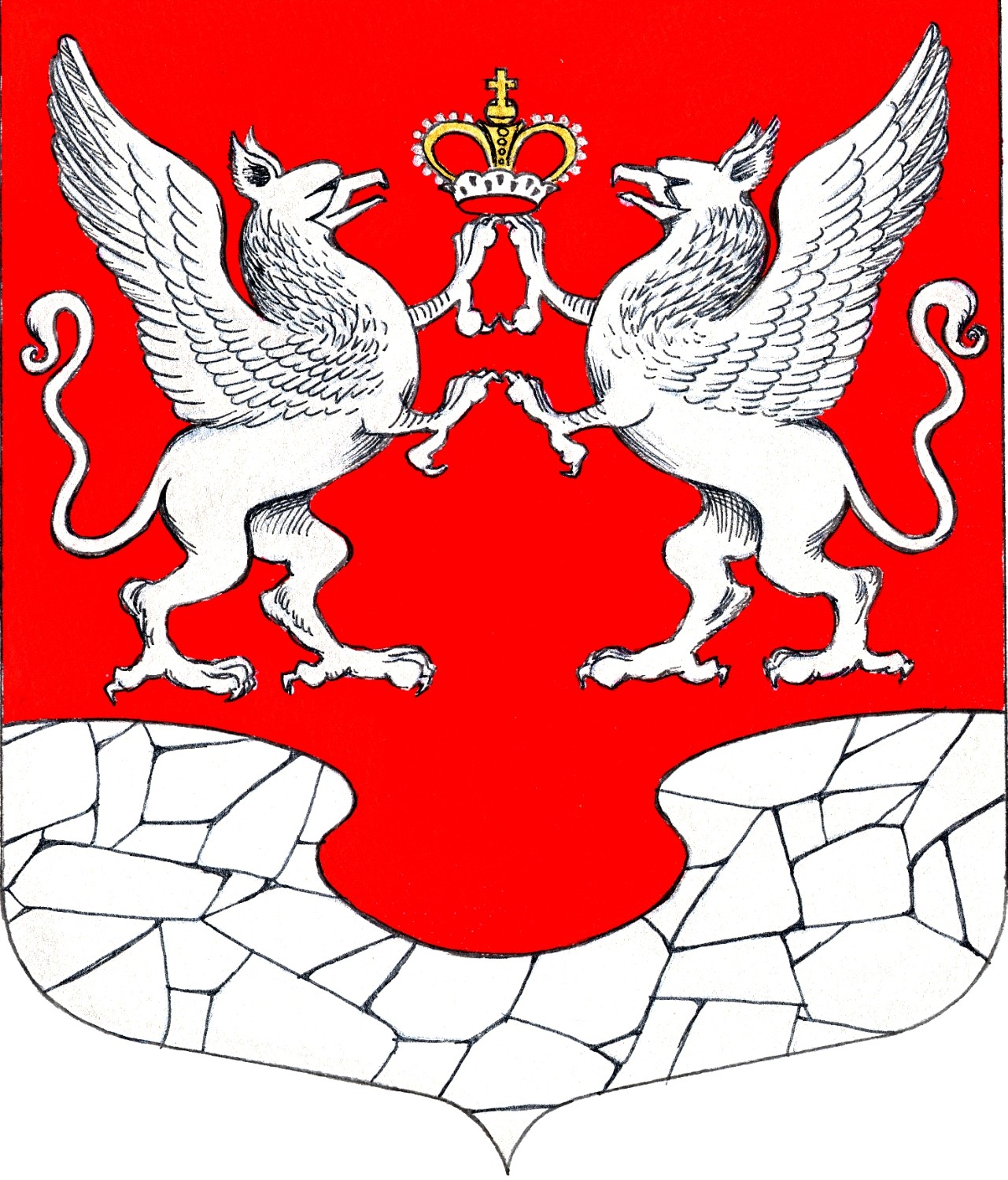        16 августа2022 года№ 23